ПРОЄКТ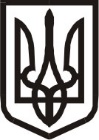 Виконавчий комітет Нетішинської міської радиХмельницької областіР І Ш Е Н Н Я___.05.2024					Нетішин				  № ____/2024Про внесення змін до рішення виконавчого комітету Нетішинської міської ради від                       28 липня 2022 року № 269/2022 «Про комісію з комплексного визначення ступеня індивідуальних потреб особи, яка потребує надання соціальних послуг»Відповідно до статті 40, пункту 3 частини 4 статті 42 Закону України «Про місцеве самоврядування в Україні», виконавчий комітет Нетішинської міської радиВИРІШИВ:Унести до рішення виконавчого комітету Нетішинської міської ради від               28 липня 2022 року № 269/2022 «Про комісію з комплексного визначення ступеня індивідуальних потреб особи, яка потребує надання соціальних послуг» такі зміни:- додаток 1 до рішення викласти у новій редакції, що додається.Міський голова                                                                Олександр СУПРУНЮКДодаток 1до рішення виконавчого комітету міської ради28.07.2022 № 269/2022 (у редакції рішення виконавчого комітету міської ради __.05.2024 № ___/2024)СКЛАДкомісії з комплексного визначення ступеня індивідуальних потреб особи, яка потребує надання соціальних послуг Керуючий справамивиконавчого комітету міської ради							Любов ОЦАБРИКАСклярук Валентина- начальник управління соціального захисту населення виконавчого комітету Нетішинської міської ради, голова комісіїЯнюк Тетяна- заступник начальника управління соціального захисту населення виконавчого комітету Нетішинської міської ради, заступник голови комісіїШевчук Людмила- головний спеціаліст відділу соціальних допомог та компенсацій управління соціального захисту населення виконавчого комітету Нетішинської міської ради, секретар комісіїОсінська Вероніка- директор Нетішинського територіального центру соціального обслуговування (надання соціальних послуг)Равська Ірина- завідувач амбулаторії загальної практики сімейної медицини № 2 КНП НМР «Центр первинної медико-санітарної допомоги»Стецюк Оксана- соціальний працівник 1 категорії відділення соціальної допомоги вдома Нетішинського територіального центру соціального обслуговування (надання соціальних послуг)